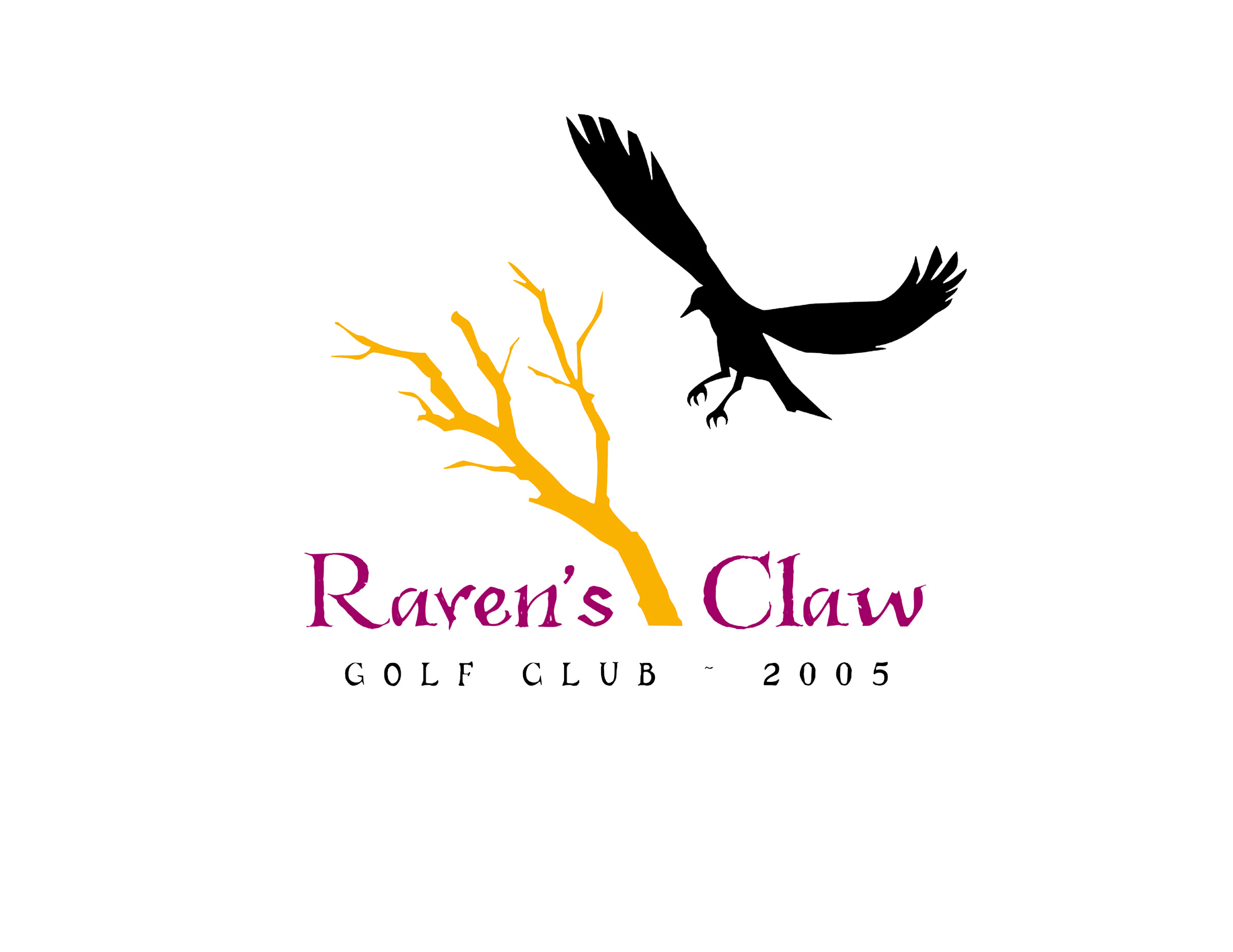 2024 Men’s LeagueWednesday Evenings • April 24th – Aug 21st   Some dates subject to cancellation due to tournaments/holidays/weatherShotgun 5:30 PM – Alternate Front & Back Nine  Sign up Deadline is April 10th, 2024◦League Registration Fee: $85/ Per Player, Includes League Admin. Software, GHIN Handicap, & End of Year Banquet◦GHIN Handicap required - Player’s without current HDCP will assigned a handicap. Handicaps WILL BE ADJUSTED ON A WEEKLY BASIS by League Administrator! ◦Weekly Green Fees: 9 Holes w/ Cart and range balls- $32 per player◦League Format: 2-Man Better Ball of Partner’s  ◦Singles may sign up to be substitutes for absent league players The top 8 teams from each division will go into playoffs starting August 26th.www.ravensclawgolfclub.com • 610.495.4710 email cgeiger@ravensclawgolfclub.com2024 Men’s Golf League • Raven’s Claw Golf Club • Entry FormPlease enclose $85 registration fee (Cash*, Check, or Credit Card #) & bring or mail this entry to:Raven’s Claw Golf Club,  19464Player 1 ___________________ Player 2 _____________________ Address ___________________ Address _____________________ City _______________________City_________________________ State _____ Zip _____________ State ______ Zip______________ Phone # (      ) _____ - _______ Phone# (     ) _____ - __________Player 1 E-Mail (required) ___________________________________________Player 2 E-Mail (required) ___________________________________________E-Mail Address is required for notifications, cancellations, and future registration purposes.Your e-mail address will not be used for any other function and will not be sold for advertising.Please Choose Appropriate Payment: Cash* □ Check □ Credit Card □Credit Card Number (if applicable):_______________________________________ exp_______________*DO NOT send cash. Pay cash in-person at Raven’s Claw Golf Club Pro Shop._______________________________________ exp_______________*DO NOT send cash. Pay cash in-person at Raven’s Claw Golf Club Pro Shop.